ДОГОВОР  УЧАСТИЯ В ДОЛЕВОМ СТРОИТЕЛЬСТВЕ№ 15/П-____Общество с ограниченной ответственностью «СПЕЦИАЛИЗИРОВАННЫЙ ЗАСТРОЙЩИК РЕНЕССАНС ЭСТЕЙТ», именуемое в дальнейшем «Застройщик» (ОГРН 1202500006851, ИНН 2537143416, юридический адрес согласно регистрации: 690080, г. Владивосток, ул. Басаргина, дом 36, каб. 6), в лице генерального директора Дещенко Артема Евгеньевича, действующего на основании Устава, с одной стороны и, _____________________, именуемый в дальнейшем «Участник долевого строительства», в лице генерального директора Дещенко Артема Евгеньевича, действующего на основании Устава,  с другой стороны, вместе именуемые «Стороны», заключили настоящий договор (далее – Договор) о следующем:ПРЕДМЕТ ДОГОВОРАПо настоящему Договору Застройщик обязуется в предусмотренный Договором срок своими силами и (или) с привлечением других лиц построить «Жилой комплекс по ул. Третьей дом 6 в г. Владивостоке» и после получения разрешения на ввод его в эксплуатацию передать Участнику долевого строительства Объект долевого строительства, указанный в п. 1.2. Договора, а Участник долевого строительства обязуется уплатить обусловленную Договором цену и принять в собственность Объект долевого строительства при наличии разрешения на ввод в эксплуатацию Жилого комплекса в порядке и сроки предусмотренные настоящим Договором.Строительство объекта осуществляется на земельном участке с кадастровым номером 25:28:050031:224, Основные технико-экономические показатели объекта: Жилой комплекс запроектирован 5-6 этажным, подземная часть одноэтажная, без подвала предназначена для размещения автостоянки и индивидуальных подсобных помещений для жителей комплекса. Между стилобатом и жилыми зданиями предусмотрен технический этаж, предназначенный для прокладки инженерных сетей. Стилобатная часть имеет квадратную форму с габаритными размерами 120,3*91,4 м. За относительную отметку 0,000 принят уровень чистого пола первого этажа жилой части, что соответствует абсолютной отметке земли 9,50. Площадь участка – 14 124 кв.м.; общая площадь здания – 35 175,46 кв.м., в том числе подземной автостоянки 7 852,34 кв.м.; количество этажей – 6-7, количество подземных этажей – 1. Количество машино-мест – 197 шт. Подземная автостоянка включает в себя индивидуальные подсобные помещения в количестве 36 шт. Класс энергоэффективности жилого комплекса – А++(высочайший). Сейсмостойкость – 6 баллов по СП 14.13330.2011 СНиП II-7-81* «Строительство в сейсмических районах».Объект долевого строительства (далее – нежилое помещение (машино-место), согласно проектной документации, представляет собой: нежилое помещение (машино-место), расположенное на - 1 этаже:    В осях __, на отметке – 6,000, условный номер нежилого помещения (машино-места) - № ___. Проектная площадь 13,75 кв.м.;Общая проектная площадь машино-места, подлежащая передаче Участнику долевого строительства по договору после получения Застройщиком разрешения на ввод Жилого комплекса в эксплуатацию может быть изменена на основании данных обмеров, произведённых кадастровым инженером, после окончания строительства, указанных в техническом плане на Жилой комплекс. 1.4. Приложениями к настоящему Договору являются: план этажа (Приложение № 1). Приложения №1 к настоящему Договору являются его неотъемлемой частью и подписываются сторонами при подписании настоящего Договора.   1.5.	Право Застройщика на привлечение денежных средств Участника долевого строительства по настоящему договору подтверждается следующими документами:1.5.1.	Разрешение на строительство от 28.10.2020 г. № RU25304000-75/2020, выдано Администрацией г. Владивостока, срок действия Разрешения на строительство до «28» октября 2022 г.1.5.2.	Проектная декларация размещена в сети «Интернет» по адресу: ренессансактив.рф; наш.дом.рф.1.5.3.	 Права застройщика на земельный участок подтверждает: Решение № 2-2020 ЕДИНСТВЕННОГО УЧРЕДИТЕЛЯ об увеличении уставного капитала Общества с ограниченной ответственностью «СПЕЦИАЛИЗИРОВАННЫЙ ЗАСТРОЙЩИК РЕНЕССАНС ЭСТЕЙТ» от 20 мая 2020 г. Акт приема-передачи в уплату уставного капитала ООО «СЗ РЕНЕССАНС ЭСТЕЙТ» от 21 мая 2020 г. Регистрация права собственности на земельный участок  №25:28:05003 1:224-25/001/2020-6 от 04.06 2020 г., о чем свидетельствует выписка из Единого государственного реестра недвижимости об основных характеристиках и зарегистрированных правах на объект недвижимости.1.6.	Срок передачи Объекта долевого строительства Участнику долевого строительства по Акту приема-передачи – не позднее 28 ноября 2022 г.1.7.	Застройщик гарантирует Участнику долевого строительства отсутствие на момент заключения настоящего Договора текущих имущественных обязательств и прав третьих лиц на объект недвижимости, указанный в п. 1.2. настоящего договора. Застройщик также гарантирует, что в процессе исполнения настоящего договора имущественные права на объект не будут закреплены за иными лицами.ЦЕНА ДОГОВОРА Цена договора – размер денежных средств, подлежащих уплате Участником долевого строительства для строительства нежилого помещения (машино-места). Цена договора составляет ________ (__________________) рублей 00 копеек. Цена Договора является неизменной и не подлежит перерасчету.Участник долевого строительства обязуется внести денежные средства в счет уплаты цены настоящего Договора участия в долевом строительстве на специальный эскроу-счет, открываемый в ПАО Сбербанк (Эскроу – агент) для учета и блокирования денежных средств, полученных Эскроу-агентом от являющегося владельцем счета Участника долевого строительства (Депонента) в счет уплаты цены настоящего договора, в целях их дальнейшего перечисления ЗАСТРОЙЩИКУ (Бенефициару) при возникновении условий, предусмотренных Федеральным законом от 30.12.2004 № 214-ФЗ и договором счета эскроу, заключенным между Бенефициаром, Депонентом и Эскроу-агентом, с учетом следующего:Эскроу-агент: Публичное акционерное общество «Сбербанк России» (сокращенное наименование ПАО Сбербанк), место нахождения: г. Москва; адрес: 117997, г. Москва, ул.Вавилова, д.19; адрес электронной почты:  Escrow_Sberbank@sberbank.ru, номер телефона:  8-800-555-55-50, доб. 60992851.Депонент: ФИО Участника долевого строительстваБенефициар: ООО «СЗ РЕНЕССАНС ЭСТЕЙТ»Депонируемая сумма: ________________ (____________________) рублей.  Срок внесения Депонентом Депонируемой суммы на счет эскроу: в течение 5 (пяти) рабочих дней с момента государственной регистрации настоящего договора.Срок условного депонирования денежных средств: Не более шести месяцев после срока ввода в эксплуатацию жилого комплекса.Основания перечисления ЗАСТРОЙЩИКУ (Бенефициару) депонированной суммы: - разрешение на ввод в эксплуатацию многоквартирного жилого комплекса;2.3. Датой оплаты считается  дата поступления денежных средств на счет эскроу.2.4. Обязательства УЧАСТНИКА ДОЛЕВОГО СТРОИТЕЛЬСТВА по оплате Цены Договора считаются исполненными в полном объёме с момента зачисления денежных средств в соответствии с Договором на счет эскроу. 2.5. В Цену Договора не включены расходы, связанные с государственной регистрацией настоящего Договора, дополнительных соглашений к настоящему Договору, услуги по подготовке и передаче на государственную регистрацию документов, необходимых для государственной регистрации права собственности УЧАСТНИКА ДОЛЕВОГО СТРОИТЕЛЬСТВА на нежилое помещение (машино-место).3.	ТЕХНИЧЕСКОЕ СОСТОЯНИЕ ОБЪЕКТА ДОЛЕВОГО СТРОИТЕЛЬСТВА3.1. Подземная автостоянка и технический этаж запроектированы неотапливаемыми, с дежурным отоплением только на посту охраны и в помещениях инженерных сетей (+5), отопление от электрических конвекторов. -Окна для технического этажа с двухкамерным стеклопакетом. -Стены утеплены на всю высоту. -Двери стальные по ГОСТ 31173-2016, противопожарные двери с нормируемыми пределами огнестойкости.- Ворота – подъемно секционные.- Полы – бетонные с упрочненным верхним слоем и пропиткой.- Кровля – эксплуатируемая, плоская, с утеплением, с покрытием из полимерной мембраны. - Освещение – светильники со светодиодными лампами.- Лифты – грузоподъемностью 630 кг.4. ОБЯЗАТЕЛЬСТВА СТОРОН4.1. ЗАСТРОЙЩИК обязуется:4.1.1.	В случае изменения проектной документации по строительству Жилого комплекса, а также в иных случаях, предусмотренных действующим законодательством, вносить в проектную декларацию соответствующие изменения и опубликовывать соответствующие изменения в порядке и в сроки, предусмотренные действующим законодательством.4.1.2.	В порядке и сроки установленные настоящим договором передать Участнику долевого строительства машино-место по Акту приема-передачи при условии полной оплаты ее цены, неустойки (штрафов, пеней). 4.1.3.	В случае, если передача машино-места не может быть завершена в срок, предусмотренный п 1.6. настоящего договора, Застройщик не позднее, чем за два месяца до истечения указанного срока обязуется направить Участнику долевого строительства соответствующую информацию и предложение об изменении договора. Изменение предусмотренного настоящим договором срока передачи машино-места от Застройщика Участнику долевого строительства осуществляется в порядке, установленном действующим законодательством.4.1.4.	Настоящим договором допускается досрочное исполнение Застройщиком обязательства по передаче Объекта долевого строительства. О досрочной передаче Объекта долевого строительства Застройщик обязуется уведомить Участника долевого строительства путем направления в его адрес извещения о досрочной передаче Объекта долевого строительства. После получения разрешения на ввод в эксплуатацию Жилого комплекса досрочно исполнить свои обязательства по передаче машино-места Участнику долевого строительства по Акту приема-передачи, по одностороннему акту о передаче машино-места.4.1.5.	В случае изменения  данных о Застройщике и объекте строительства разместить  информацию в  течение 5 (пяти) дней в сети Интернет на официальном сайте Застройщика: ренессансактив.рф, а так же на сайте Единой информационная системы жилищного строительства (ЕИСЖС): наш.дом.рф.  Все изменения вносятся в Проектную декларацию по объекту строительства. Направления письменного уведомления в адрес Участника долевого строительства не требуется. Участник долевого строительства считается извещенным об изменениях со дня размещения информации в сети Интернет.4.2.	Застройщик вправе:4.2.1.	Вносить изменения и дополнения в проект строительства Жилого комплекса, в соответствии с действующим законодательством РФ.4.2.2.	Воздержаться от передачи Объекта долевого строительства Участнику долевого строительства при нарушении Участником долевого строительства условий об оплате цены Договора и порядке внесения денежных средств до исполнения Участником долевого строительства обязательств о полной оплате Объекта долевого строительства.4.2.3.	Зарегистрировать право собственности на незавершенный объект строительства без согласия Участника долевого строительства. В этом случае объект незавершенного строительства будет считаться находящемся в залоге у Участника долевого строительства с момента государственной регистрации права собственности Застройщика на такой объект.4.3. УЧАСТНИК ДОЛЕВОГО СТРОИТЕЛЬСТВА обязуется:4.3.1.Произвести оплату Цены Объекта долевого строительства в соответствии с условиями настоящего Договора, в том числе при досрочной передаче Объекта долевого строительства;4.3.2. Произвести оплату Цены Договора при досрочной передаче Объекта долевого строительства в течение 10 календарных дней с момента получения уведомления о досрочной передаче Объекта долевого строительства;4.3.3. Приступить к приемке Объекта долевого строительства по акту приема-передачи в течение 7 (семи) дней с момента получения уведомления ЗАСТРОЙЩИКА о готовности Объекта долевого строительства к передаче (в том числе досрочном). При рассрочке платежа произвести расчет по Договору в полном объеме в течение 10 календарных дней и принять Объект долевого строительства в течение 7 (семи) календарных дней с момента полной оплаты Цены Договора.4.3.4. С момента принятия по акту приема-передачи Объекта долевого строительства участвовать в расходах по содержанию и эксплуатации Объекта долевого строительства и доли в общем имуществе;4.3.5. Зарегистрировать право собственности на Объект долевого строительства в течение 45 календарных дней с момента подписания акта приема-передачи Объекта долевого строительства;4.3.6. Уведомлять ЗАСТРОЙЩИКА об изменении своего адреса, телефонов, паспортных данных в течение 3 (трех) дней с момента такого изменения. Риски неблагоприятных последствий, связанных с невыполнением УЧАСТНИКОМ ДОЛЕВОГО СТРОИТЕЛЬСТВА условий настоящего пункта, возлагаются в полном объеме на УЧАСТНИКА ДОЛЕВОГО СТРОИТЕЛЬСТВА.4.4. Обязательства сторон договора считаются исполненными с момента уплаты в полном объеме денежных средств в соответствии с договором и подписания Сторонами акта приема-передачи о передаче Объекта долевого строительства.5. ОДНОСТОРОННИЙ ОТКАЗ ОТ ИСПОЛНЕНИЯ ДОГОВОРА5.1. Участник долевого строительства в одностороннем порядке вправе отказаться от исполнения договора в порядке установленном ч.1 ст.9 и ч. 7 ст. 15.4  Федерального закона от 30 декабря 2004г. №214-ФЗ «Об участии в долевом строительстве многоквартирных домов и иных объектов недвижимости», только при наличии нарушений со стороны ЗАСТРОЙЩИКА.5.2.  По требованию Участника долевого строительства, договор может быть расторгнут в судебном порядке в порядке установленном ч.1.1 ст.9 Федерального закона от 30 декабря 2004г. №214-ФЗ «Об участии в долевом строительстве многоквартирных домов и иных объектов недвижимости».5.3.  Застройщик вправе в одностороннем внесудебном порядке отказаться от исполнения настоящего договора в следующих случаях:•	 Просрочка внесения платежа в течение более чем два месяца, если в соответствии с договором уплата цены договора должна производится Участником долевого строительства путем единовременного внесения платежа;•	 Систематическое нарушение (более 3-х раз) в течение 12 (двенадцати) месяцев Участником долевого строительства сроков внесения платежей или просрочка внесения платежа в течение более чем два месяца, если в соответствии с договором уплата цены договора должна производится Участником долевого строительства путем внесения платежей в предусмотренный договором период.5.4.  В случае одностороннего отказа Сторона направляет другой Стороне уведомление с мотивированным обоснованием причин отказа, которое подлежит направлению по почте заказным письмом с описью вложения.5.5.  В случае расторжения настоящего договора по инициативе Участника долевого строительства, при отсутствии нарушений со стороны Застройщика, Застройщик выплачивает Участнику долевого строительства фактически внесенные им денежные средства, за вычетом штрафа в размере 5% от сумы фактически внесенных Участником долевого строительства денежных средств.6.    ОТВЕТСТВЕННОСТЬ СТОРОН6.1. В случае неисполнения или ненадлежащего исполнения обязательств по договору Сторона, не исполнившая своих обязательств или ненадлежащим образом исполнившая свои обязательства, обязана уплатить другой Стороне предусмотренные настоящим договором неустойки (штрафы, пени) и возместить в полном объеме причиненные убытки сверх неустойки.6.2. В случае нарушения установленного настоящим договором срока внесения платежей Участник долевого строительства уплачивает Застройщику неустойку (пени) в размере одной трехсотой ставки рефинансирования Центрального банка РФ, действующей на день исполнения обязательства, от суммы просроченного платежа за каждый день просрочки, вплоть до полного исполнения обязательств и штраф в размере 5% от суммы просроченного платежа. Уплата неустойки (пени, штрафа) не освобождает Участника долевого строительства от обязанности осуществления платежей и устранения допущенных нарушений, и не лишает Застройщика права на расторжение договора в одностороннем порядке.6.3. При условии выполнения Участником долевого строительства обязательств установленных настоящим договором, в случае нарушения предусмотренного настоящим договором срока передачи Участнику долевого строительства Объекта долевого строительства, Застройщик уплачивает Участнику долевого строительства неустойку (пени) в размере одной трехсотой ставки рефинансирования Центрального банка РФ, действующей на день исполнения обязательства от цены договора за каждый день просрочки, но не более 10% от цены Объекта долевого строительства по настоящему договору.6.4. Стороны договорились, что с даты подписания настоящего договора и до даты окончания гарантийного срока на устранение недостатков, выявленных в процессе эксплуатации Объекта долевого строительства, в случае причинения Участником долевого строительства ущерба Объекту долевого строительства, Жилому комплексу, а также третьим лицам Участник долевого строительства обязуется в течение 10 (десяти) календарных дней, с момента получения письменного требования, оплатить либо возместить Застройщику сумму материального ущерба (обоснованного расчетом Застройщика), а также третьими лицами, которым он был причинен.7.    ПЕРЕДАЧА ОБЪЕКТА ДОЛЕВОГО СТРОИТЕЛЬСТВА7.1. Передача Объекта долевого строительства ЗАСТРОЙЩИКОМ и принятие его УЧАСТНИКОМ ДОЛЕВОГО СТРОИТЕЛЬСТВА осуществляется по акту приема-передачи в срок, указанный в п. 1.6. настоящего Договора.7.2. Настоящим договором допускается досрочное исполнение ЗАСТРОЙЩИКОМ обязательства по передаче Объекта долевого строительства. О досрочной передаче Объекта долевого строительства ЗАСТРОЙЩИК обязуется уведомить УЧАСТНИКА ДОЛЕВОГО СТРОИТЕЛЬСТВА путем направления в его адрес извещения о досрочной передаче Объекта долевого строительства. 7.3. Передача Объекта долевого строительства осуществляется только при условии полной уплаты денежной суммы, указанной в п. 2.1 настоящего договора и пени за просрочку платежей.7.4. ЗАСТРОЙЩИК вправе приостановить передачу Объекта долевого строительства УЧАСТНИКУ ДОЛЕВОГО СТРОИТЕЛЬСТВА в случае неполного и/или ненадлежащего исполнения УЧАСТНИКОМ ДОЛЕВОГО СТРОИТЕЛЬСТВА своих обязательств, в том числе неисполнение обязанности по оплате Цены договора и иных платежей, предусмотренных настоящим договором.7.5. ЗАСТРОЙЩИК не менее чем за один месяц до срока передачи Объекта долевого строительства, указанного в п. 1.6.  обязан направить УЧАСТНИКУ ДОЛЕВОГО СТРОИТЕЛЬСТВА сообщение о завершении строительства Жилого комплекса и о готовности Объекта долевого строительства к передаче, а также предупредить УЧАСТНИКА ДОЛЕВОГО СТРОИТЕЛЬСТВА о необходимости принятия Объекта долевого строительства. 7.6. В случае выявления недостатков при передаче Объекта долевого строительства, оформленных актом о несоответствии объекта долевого строительства требованиям условий договора, требованиям технических регламентов, проектной документации и градостроительных регламентов, а также иным обязательным требованиям с указанием конкретных несоответствий вышеуказанным требованиям, и в случае отказа УЧАСТНИКОМ ДОЛЕВОГО СТРОИТЕЛЬСТВА от подписания передаточного акта Объекта долевого строительства до устранения выявленных недостатков, Застройщик обязуется устранить выявленные недостатки в разумный срок. Об устранении недостатков и необходимости принятия Объекта долевого строительства УЧАСТНИК ДОЛЕВОГО СТРОИТЕЛЬСТВА уведомляется на адрес электронной почты: __________________. Ответственность за получение уведомления по указанному адресу электронной почты лежит на  УЧАСТНИКЕ ДОЛЕВОГО СТРОИТЕЛЬСТВА.С момента получения уведомления об устранении недостатков и необходимости принятия Объекта долевого строительства УЧАСТНИК ДОЛЕВОГО СТРОИТЕЛЬСТВА обязуется приступить к приемке Объекта долевого строительства в указанный в уведомлении срок.   7.7. В случае уклонения или немотивированного отказа УЧАСТНИКА ДОЛЕВОГО СТРОИТЕЛЬСТВА от подписания акта приема-передачи Объекта долевого строительства ЗАСТРОЙЩИК по истечении 15 календарных дней со дня, предусмотренного договором для передачи Объекта долевого строительства, вправе составить  односторонний акт о передаче Объекта долевого строительства УЧАСТНИКУ ДОЛЕВОГО СТРОИТЕЛЬСТВА. При этом риск случайной гибели Объекта долевого строительства переходит к УЧАСТНИКУ ДОЛЕВОГО СТРОИТЕЛЬСТВА с момента составления одностороннего акта.  7.8. В случае необоснованного уклонения Участника долевого строительства от приемки Объекта долевого строительства Участник долевого строительства выплачивает Застройщику пеню в размере 2/300 ставки рефинансирования Центрального банка Российской Федерации за каждый день просрочки от суммы стоимости Объекта долевого строительства и, сверх того, возмещает Застройщику все расходы на содержание и охрану Объекта долевого строительства за период таковой просрочки.8.    ГАРАНТИЯ КАЧЕСТВА8.1 Гарантийный срок на Объект долевого строительства, за исключением технологического и инженерного оборудования, составляет 5 (пять) лет с момента его передачи УЧАСТНИКУ ДОЛЕВОГО СТРОИТЕЛЬСТВА.Гарантийный срок на технологическое и инженерное оборудование, входящее в состав Объекта долевого строительства, составляет 3 (три) года с даты подписания первого акта приема-передачи или иного документа о передаче Объекта долевого строительства.8.2. Объект долевого строительства должен соответствовать требованиям технических регламентов, проектной документации и градостроительных регламентов, а также иным обязательным требованиям, установленным действующим законодательством.8.3. УЧАСТНИК ДОЛЕВОГО СТРОИТЕЛЬСТВА вправе предъявить ЗАСТРОЙЩИКУ требования в связи с ненадлежащим качеством Объекта долевого строительства при условии, если такое качество выявлено в течение гарантийного срока.9. ФОРС-МАЖОР9.1. Сторона, не исполнившая (полностью или частично) или ненадлежащим образом исполнившая свои обязательства по настоящему договору несет ответственность, если не докажет, что надлежащее исполнение обязательств оказалось невозможным вследствие непреодолимой силы (форс-мажор), т.е. чрезвычайных и непредотвратимых обстоятельств при конкретных условиях конкретного периода времени.9.2. К обстоятельствам непреодолимой силы Стороны настоящего договора отнесли такие: изменение законодательства, издание ненормативных актов органов государственной власти, в том числе выданных в отношении Застройщика и обязывающих его приостановить либо прекратить строительство Жилого комплекса, издание нормативно-правовых актов и распоряжений, актов других органов и должностных лиц, а также действие либо бездействие государственных или местных органов власти, влияющие на ход строительства Жилого комплекса, приостановление государственной регистрации прав на недвижимое имущество либо отказ в ее проведении Управлением Федеральной регистрационной службы государственной регистрации, кадастра и картографии по Приморскому краю; явления стихийного характера (землетрясение, наводнение, удар молнии, оползень и т.п.), температуру воздуха, силу ветра и уровень осадков в месте исполнения обязательств по настоящему договору препятствующие нормальным условиям деятельности; пожары, техногенные катастрофы, произошедшие не по вине Сторон; мятежи, бунты, беспорядки, забастовки, боевые действия, террористические акты и другие обстоятельства, которые выходят за рамки разумного контроля Сторон и влияют на исполнение Сторонами обязательств. Обстоятельства непреодолимой силы подтверждающие справками компетентных органов. 9.3. Срок выполнения обязательств отодвигается соразмерно времени, в течение которого действовали форс-мажорные обстоятельства или последствия, вызванные этими обстоятельствами.9.4. Если форс-мажорные обстоятельства длятся более шести месяцев, Стороны имеют право расторгнуть настоящий договор до истечения срока его действия, в том числе в порядке одностороннего отказа. При этом Стороны не несут никакой материальной ответственности, кроме обязательств вернуть все полученное по договору.9.5. Сторона, оказавшаяся не в состоянии исполнить обязательство по настоящему договору в следствие непреодолимой силы обязана в течение 20 дней со дня прекращения обстоятельств известить другую Сторону о характере непреодолимой силы, степени разрушения и их влиянии на исполнение настоящего договора в письменной форме.10. ЗАКЛЮЧИТЕЛЬНЫЕ ПОЛОЖЕНИЯ10.1. Настоящий договор вступает в силу с момента его подписания, подлежит государственной регистрации и действует до выполнения Сторонами своих обязательств в полном объеме.10.2. Во всем остальном, что не предусмотрено настоящим договором, Стороны руководствуются действующим законодательством РФ.10.3. Если в результате правовой экспертизы представленных документов, орган регистрации прав на недвижимое имущество даст заключение о невозможности оформления права собственности Участника долевого строительства или третьих лиц на Объект долевого строительства в порядке и на условиях настоящего договора, Стороны обязаны привести свои взаимоотношения в соответствие с требованиями законодательства, а также органа регистрации прав, в том числе путем подписания соответствующих письменных документов.10.4. Стороны будут стремиться разрешать возникающие между ними споры и разногласия путем переговоров. В случае не достижения согласия по спорным вопросам в ходе переговоров, Стороны передают спор на рассмотрение в суд по месту нахождения Застройщика.10.5. Все изменения и дополнения оформляются дополнительными соглашениями Сторон в письменной форме, которые являются неотъемлемой частью настоящего договора. При этом Стороны обязаны уведомить Банк обо всех изменениях, вносимых в Договор, в письменном виде в срок не позднее 5 рабочих дней до планируемой даты их внесения с направлением в адрес Банка соответствующего письма с уведомлением о вручении.10.6. Все уведомления, запросы, извещения, требования и иные сообщения по вопросам, связанным или вытекающим из настоящего договора, должны быть совершены в письменной форме и могут быть доставлены посредством личного вручения адресату, а договоры, должны быть совершены в письменной форме и могут быть доставлены посредством личного вручения адресату, а также с использованием средств почтовой, телеграфной, факсимильной и электронной связи (помимо случаев специально оговоренных в законодательстве и настоящем договоре). 10.7. Положения настоящего договора носят конфиденциальный характер,  не подлежат разглашению третьим лицам. Это условие сохраняется и после прекращения действия договора.10.8.  Подписанием настоящего договора Участник долевого строительства выражает согласие на передачу в залог ПА «Сбербанк» земельного участка с кадастровым номером 25:28:050031:224  на основании кредитного договора, заключенного  Застройщиком с кредитной организацией – ПАО «Сбербанк» на срок до окончания срока действия Кредитного договора или на срок до полного исполнения обязательств по Кредитному договору (в зависимости от того, что наступит раньше).  Кредит предоставляется Застройщику на строительство (создание) Объекта «Жилого комплекса по ул. Третьей дом 6 в г. Владивостоке». А так же дает согласие на межевание земельного участка с кадастровым номером 25:28:0050031:224 (единое землепользование).10.9. Одновременно с подписанием настоящего договора Участник дает согласие  на обработку  персональных данных, указанных в настоящем договоре, то есть на совершение действий,     предусмотренных п. 3 ст. 3 Федерального закона от 27.07.2006 N 152-ФЗ "О персональных данных", а именно:  действие (операция) или совокупность действий (операций), совершаемых с использованием средств автоматизации или без использования таких средств с персональными данными, включая сбор, запись, систематизацию, накопление, хранение, уточнение (обновление, изменение), извлечение, использование, передачу (распространение, предоставление, доступ), обезличивание, блокирование, удаление, уничтожение персональных данных. Настоящее  согласие  действует  со  дня  его подписания до дня отзыва в письменной форме.10.10. Настоящий договор составлен в (3) трех экземплярах, имеющих равную юридическую силу. Один экземпляр – для органа, осуществляющего государственную регистрацию прав на недвижимое имущество и сделок с ним, по одному экземпляру для каждой из сторон.11.    РЕКВИЗИТЫ И ПОДПИСИ СТОРОНЗАСТРОЙЩИК: ООО «СЗ Ренессанс ЭСТЕЙТ», 690080, г. Владивосток, ул. Басаргина, д. 36, каб 6, Тел./факс: 8(423)278-89-51ОГРН 1202500006851, ИНН/КПП 2537143416 /253701001р/сч 40702810750000006495Дальневосточный банк ПАО «СБЕРБАНК РОССИИ», БИК 040813608К/счет 301 018 106 000 000 00 608Оплата по настоящему Договору производится на эскроу-счет, открываемый в ПАО Сбербанк (Эскроу – агент) Участником долевого строительства (ФИО).Генеральный директор   ______________________________________ / А.Е. Дещенко /М.П.УЧАСТНИК ДОЛЕВОГО СТРОИТЕЛЬСТВА:__________________________________________________________/_____________ /План этажа 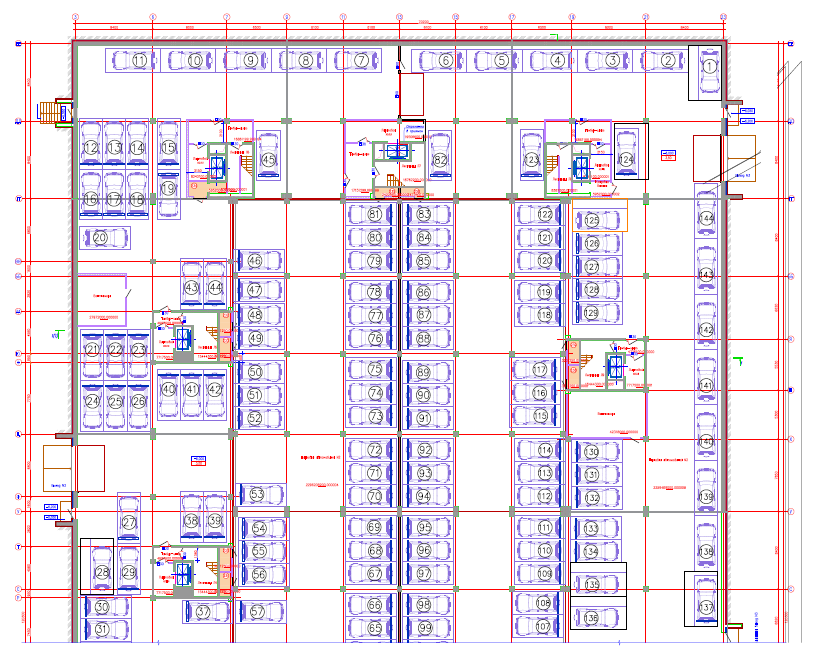 Ситуационный план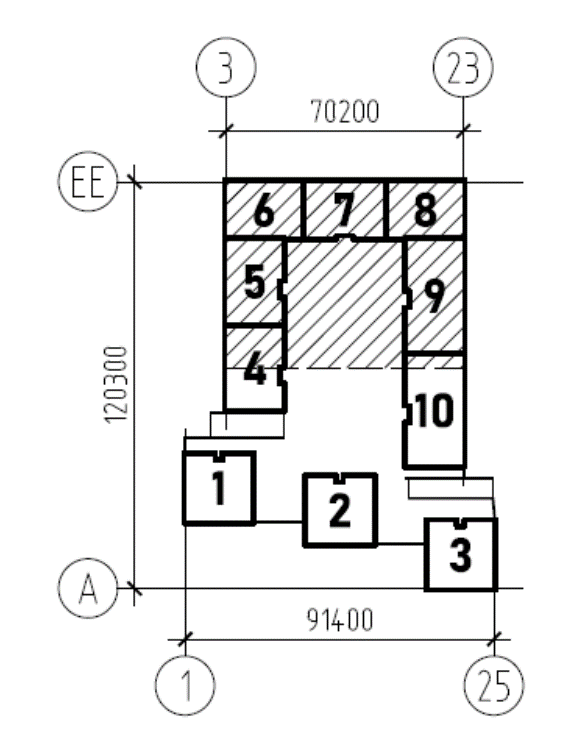 Подписи сторон:План нежилого помещения (машино-место) № ____Подписи сторон:г. Владивосток«_»  _  2020 г.Приложение № 1к договору участия в долевом строительстве№ 15/П -____ от «___» _____ 2020 г.ЗАСТРОЙЩИК:Генеральный директор ООО «СЗ Ренессанс ЭСТЕЙТ»___________________________/ А.Е. Дещенко /УЧАСТНИК ДОЛЕВОГО СТРОИТЕЛЬСТВА:_____________________________ / ___________ /Приложение № 2к договору участия в долевом строительстве№ 15/П -____ от «___» ______ 2020 г.ЗАСТРОЙЩИК:Генеральный директор ООО «СЗ Ренессанс ЭСТЕЙТ»___________________________/ А.Е. Дещенко /УЧАСТНИК ДОЛЕВОГО СТРОИТЕЛЬСТВА:____________________________ / ___________ /